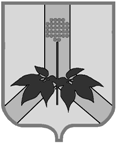 АДМИНИСТРАЦИЯ  ДАЛЬНЕРЕЧЕНСКОГО МУНИЦИПАЛЬНОГО РАЙОНА ПОСТАНОВЛЕНИЕ« 13 » августа  2019 г.	            г. Дальнереченск			                №  328-паОб утверждении реестра муниципальных маршрутоврегулярных перевозок на территории Дальнереченского муниципального района.В соответствии Федеральным законом от 06.10.2003 года №131-ФЗ «Об общих принципах организации местного самоуправления в Российской Федерации», Федеральным законом от 13.07.2015 года № 220-ФЗ «Об  организации регулярных перевозок пассажиров и багажа автомобильным транспортом и городским наземным электрическим транспортом в Российской Федерации и о внесении изменений в отдельные законодательные акты Российской Федерации», руководствуясь Уставом Дальнереченского муниципального района, администрация Дальнереченского муниципального района ПОСТАНОВЛЯЕТ:1. Утвердить реестр муниципальных маршрутов регулярных перевозок на территории Дальнереченского муниципального района согласно Приложения 1 к настоящему постановлению.2. Отделу по работе с территориями и делопроизводству (Ловягина Н.А.) обнародовать настоящее постановление и разместить его на официальном сайте администрации Дальнереченского муниципального района в сети Интернет.3. Контроль за исполнением постановления возложить на заместителя главы администрации Дальнереченского муниципального района  -  А.Г. Попова.4. Постановление вступает в силу со дня его обнародования.Глава  Дальнереченского муниципального района                                                                                    В.С. ДерновПриложение 1к постановлению администрации Дальнереченского муниципального района  от «13» августа  2019г.  № 328-паРеестр муниципальных маршрутов регулярных перевозок на территории Дальнереченского муниципального районаСведения, включенные в реестр маршрутов регулярных перевозокРегистрационный номер маршрута Регистрационный номер маршрута Сведения, включенные в реестр маршрутов регулярных перевозок1621Порядковый номер маршрута1621Наименование маршрута регулярных перевозок«Пожига -  Малая Веденка – Пожига»«Орехово -  Малая Веденка – Орехово»Наименования промежуточных остановочных пунктов по маршруту регулярных перевозок или наименования поселений, в границах которых расположены промежуточные остановочные пунктыс. Пожига-с. Ариадное-х-р Дубровка-с. Савиновка-с. Любитовка-с. Малиново-с. Вербное-с. Зимники-пов. Ясная Поляна-с. Ракитное-пов. Лобановка-пов. Ударное-с. Междуречье-с. Новотроицкое-с. Стретенка-с. Веденка-с. Малая Веденкас. Орехово- с. Ясная Поляна- пов. Ясная Поляна-с. Ракитное-пов. Лобановка-с.  Лобановка-пов. Лобановка-пов. Ударное-с. Междуречье-с. Новотроицкое-с. Стретенка-с. Веденка-с. Малая ВеденкаПротяженность маршрута регулярных перевозок, км240,4183,0Порядок посадки и высадки  пассажировТолько в установленных остановочных пунктах по маршруту регулярных перевозокТолько в установленных остановочных пунктах по маршруту регулярных перевозокВид регулярных перевозокРегулярные перевозки по регулируемым тарифамРегулярные перевозки по регулируемым тарифамВид, класс и количество транспортных средств, которые используются для перевозокАвтобус, средний класс – 1 на линии/ 1 в резервеАвтобус, средний класс – 1 на линии/ 1 в резервеЭкологические характеристикитранспортных средств, которые используются для перевозоклюбойлюбойДата начала осуществления регулярных перевозок20.05.2019г.20.05.2019г.Наименование перевозчикаместо нахождения перевозчикаООО «Иман - авто»г. Дальнереченск, ул. Полтавская, 127Директор: Доронькин Денис ВалерьевичИНН 2506008760ООО «Иман - авто»г. Дальнереченск, ул. Полтавская, 127Директор: Доронькин Денис ВалерьевичИНН 2506008760